25.12.2017											      № 1408						г. СевероуральскОб утверждении Устава Муниципального автономного учреждения дополнительного образования «Детская школа искусств поселка Черемухово» в новой редакцииРуководствуясь федеральными законами от 06 октября 20003 года                  № 131-ФЗ «Об общих принципах организации местного самоуправления                         в Российской Федерации», от 03 ноября 2006 года № 174-ФЗ «Об автономных учреждениях», от 29 декабря 2012 года № 273-ФЗ «Об образовании», от 12 января 1996 года № 7-ФЗ «О некоммерческих организациях», Уставом Североуральского городского округа, Администрация Североуральского городского округаПОСТАНОВЛЯЕТ:1. Утвердить Устав Муниципального автономного учреждения дополнительного образования «Детская школа искусств поселка Черемухово»                 в новой редакции (прилагается).2. Муниципальному автономному образовательному учреждению дополнительного образования детей «Детская школа искусств поселка Черемухово» (Ю.В. Кузьменых) зарегистрировать Устав учреждения                                в установленные сроки, в соответствии с законодательством Российской Федерации.3. Опубликовать настоящее постановление в газете «Наше слово»                        и на официальном сайте Администрации Североуральского городского округаГлава Североуральского городского округа				  В.П. МатюшенкоУтвержденпостановлением АдминистрацииСевероуральского городского округаот 25.12.2017 № 1408«Об утверждении Устава Муниципального автономного учреждения дополнительного образования «Детская школа искусств поселка Черемухово» в новой редакции»УставМуниципального автономного учреждениядополнительного образования«Детская школа искусств поселка Черёмухово» 						(новая редакция)Североуральский городской округ2017г.Глава 1. Общие положения1.1. Муниципальное автономное учреждение дополнительного образования «Детская школа искусств поселка Черёмухово» (далее-Учреждение) создано                 на основании постановления Администрации Североуральского городского округа от 09.12.2015 № 2147 «Об изменении наименования муниципального автономного образовательного учреждения дополнительного образования детей «Детская школа искусств поселка Черёмухово»» в муниципальное автономное учреждение дополнительного образования «Детская школа искусств поселка Черёмухово».Учреждение является правопреемником Муниципального автономного образовательного учреждения дополнительного образования детей «Детская школа искусств поселка Черёмухово» в полном объеме.1.2. Учреждение является некоммерческой организацией и не ставит извлечение прибыли основной целью своей деятельности.1.3. Полное официальное наименование Учреждения: Муниципальное автономное учреждение дополнительного образования «Детская школа искусств поселка Черёмухово».Сокращенное официальное наименование Учреждения: МАУ ДО «ДШИ п. Черёмухово». Сокращенное наименование может использоваться наряду с полным наименованием на печати, в официальных документах и символике Учреждения. 1.4. Организационно-правовая форма – учреждение.1.5. Тип учреждения – автономное.1.6. Тип образовательной организации – организация дополнительного образования.1.7. Место нахождения Учреждения:юридический адрес: 624475, Свердловская область, город Североуральск, поселок Черёмухово, улица Калинина, 44.фактический адрес: 624475, Свердловская область, город Североуральск, поселок Черёмухово, улица Калинина, 44.1.8. Учредителем и собственником имущества Учреждения является Североуральский городской округ.1.9. Органом, осуществляющим функции и полномочия Учредителя Учреждения, является Администрация Североуральского городского округа (далее – Учредитель).Место нахождения Учредителя: 624480, Свердловская область, город Североуральск, улица Чайковского, 15.1.10. Полномочия собственника имущества Учреждения, в соответствии                 с нормативными правовыми актами Североуральского городского округа, осуществляет Администрация Североуральского городского округа.1.11. Учреждение может иметь филиалы (отделения), осуществляющие полностью или частично по доверенности правомочия юридического лица,                      а также иные структурные подразделения, создаваемые по согласованию                         с Учредителем.1.12. Учреждение в своей деятельности руководствуется Конституцией Российской Федерации; Конвенцией о правах ребенка; Федеральным законом               от 29 декабря 2012 года № 273-ФЗ «Об образовании в Российской Федерации»                (с изменениями и дополнениями) (далее – Федеральный закон); Основами законодательства Российской Федерации о культуре и другими законами; Порядком организации и осуществления образовательной деятельности                          по дополнительным общеобразовательным программам, утвержденным приказом от 29.08.2013 № 1008 Министерства образования и науки Российской Федерации; законами Свердловской области, иными нормативными правовыми актами органов государственной власти, нормативными правовыми актами органов местного самоуправления Североуральского городского округа и настоящим Уставом.1.13. Учреждение осуществляет образовательную деятельность                               на основании лицензии на право осуществления образовательной деятельности               и иных разрешительных документов, выданных Учреждению, в соответствии                со сроком действия этих документов и в соответствии с действующим законодательством Российской Федерации. 1.14. Учреждение является юридическим лицом, имеет обособленное имущество, осуществляет операции с поступающими ему в соответствии                         с законодательством Российской Федерации средствами через лицевые счета, открываемые в территориальном органе Федерального казначейства или финансовом органе Администрации Североуральского городского округа,                          в других кредитных организациях в порядке, установленном законодательством Российской Федерации (за исключением случаев, установленных федеральным законом), имеет печать со своим официальным наименованием, необходимые для осуществления деятельности штампы и бланки.1.15. Учреждение приобретает от своего имени имущественные и личные неимущественные права, несет обязанности, выступает истцом и ответчиком                  в суде в соответствии с законодательством Российской Федерации.1.16. Учреждение отвечает по своим обязательствам всем находящимся                 у него на праве оперативного управления имуществом, за исключением недвижимого имущества и особо ценного движимого имущества, закрепленных              за Учреждением Собственником этого имущества или приобретённых Учреждением за счет средств, выделенных Учредителем. Учредитель не несет ответственности по обязательствам Учреждения. Учреждение не отвечает по обязательствам Учредителя.1.17. Деятельность учреждения строится на принципах демократии, гуманизма, общедоступности, приоритета общечеловеческих ценностей, гражданственности, свободного развития личности, защиты прав и интересов обучающихся, автономности.1.18. В Учреждении не допускается создание и деятельность организационных структур политических партий, общественно политических                   и религиозных движений и организаций. 1.19. Учреждение создается без ограничения срока деятельности.Глава 2. Цели образовательного процесса. Типы и виды реализуемых образовательных программ2.1. Основной целью деятельности учреждения является реализация образовательных программ в области искусств: дополнительных предпрофессиональных программ и дополнительных общеразвивающих программ, а также предоставление услуг в области культуры.2.2. Учреждение самостоятельно разрабатывает                                                          и утверждает дополнительные предпрофессиональные программы в области искусств на основе федеральных государственных требований и дополнительные общеразвивающие программы с учетом запросов детей, потребностей семьи, особенностей социально-экономического развития региона и национально-культурных традиций.2.3. Основными задачами деятельности Учреждения являются:обеспечение духовно-нравственного, гражданско-патриотического, трудового воспитания детей;выявление и развитие творческого потенциала одаренных детей;профессиональная ориентация детей;создание и обеспечение необходимых условий для личностного развития, укрепление здоровья, профессионального самоопределения и творческого труда детей в возрасте преимущественно от 6 до 18 лет;адаптация детей к жизни в обществе;реализация адаптированных образовательных программ для учащихся                        с ограниченными возможностями здоровья;формирование общей культуры детей;организация содержательного досуга детей;удовлетворение потребности детей в художественно-эстетическом                              и интеллектуальном развитии.2.4. Учреждение оказывает услуги (выполняет работы), относящиеся                       к основным видам деятельности в соответствии с Уставом, на основании муниципального задания. Учреждение не вправе отказаться от выполнения муниципального задания. Учреждение вправе сверх установленного муниципального задания, а также в случаях, определенных федеральными законами, в пределах установленного муниципального задания выполнять работы, оказывать услуги, относящиеся к ее основному виду деятельности, для граждан                 и юридических лиц за плату и на одинаковых при оказании одних и тех же услуг условиях.2.5. Основным видом деятельности, осуществляемым Учреждением для достижения своих уставных целей, является реализация следующих программ                  в области искусств:а) дополнительных предпрофессиональных программ в области искусств:б) Дополнительных общеразвивающих программ в области искусств:2.6. Формы и сроки обучения по дополнительным общеразвивающим программам устанавливаются учебными планами образовательных программ                          по видам искусств.2.7. Формы и сроки освоения дополнительных предпрофессиональных программ в области искусств устанавливаются в соответствии с федеральными государственными требованиями.2.8. Предоставление услуг в области культуры:осуществление концертной деятельности, пропаганда музыкального творчества;оказание методической и практической помощи в области музыкального образования культурно-просветительским учреждениям;участие в проведении научно-методических семинаров, совещаний, конференций, олимпиад по проблемам культуры и искусства;методическая работа педагогического коллектива: обмен педагогическим опытом, проведение совместных мероприятий (концертов, фестивалей, конкурсов и иных);участие в культурной деятельности;участие в эксперименте в области образовательного процесса: создание                   и апробирование новых курсов, учебных программ, форм организации учебного процесса. Организация и проведение эксперимента осуществляются                               в соответствии с требованиями законодательства Российской Федерации.  2.9. Учреждение вправе осуществлять следующие виды деятельности относящиеся к деятельности, приносящей доход, в том числе за счет физических и юридических лиц:1) Оказание платных образовательных услуг, выходящих за рамки финансируемых из бюджета образовательных программ по договорам                              с учреждениями, предприятиями, организациями и физическими лицами, в том числе:преподавание специальных курсов и дисциплин;обучение детей в подготовительных группах для подготовки                                    к образовательному процессу Учреждения;обучение подростков и взрослых различным видам искусства, игре                               на музыкальных инструментах;группы раннего эстетического развития для детей 3-6 лет;подготовка выпускников к поступлению в СПУЗы и ВУЗы;занятие с детьми углубленным изучением предметов.2) осуществление концертной, художественно-зрелищной и выставочной деятельности на собственных или арендованных сценических площадках;3) создание творческих коллективов;4) осуществление услуги по изготовлению в учебных целях копий (ксерокопирование, фотокопирование) с печатной продукции из библиотечных фондов, аудиовизуальных и видео фондов на носителях заказчика;5) ремонт и настройка музыкальных инструментов;6) сдача в аренду имущества в порядке, установленном законодательством Российской Федерации.Приносящая доход деятельность ведется сверх установленного муниципального задания. При этом цена услуги в рамках приносящей доход деятельности устанавливается Учредителем, если иное не предусмотрено федеральным законодательством. Глава 3. Основные характеристики образовательного процесса3.1. Обучение и воспитание в Учреждении ведется на русском языке.3.2. Организация образовательного процесса в Учреждении                                    по дополнительным предпрофессиональным программам в области искусств                    в части установления сроков освоения образовательных программ, продолжительности каникул, осуществление текущего контроля знаний обучающихся, порядка проведения промежуточной и итоговой аттестации обучающихся, численности состава учебных групп, нормы часов аудиторной нагрузки и максимальной учебной нагрузки обучающихся разрабатываются                   и осуществляются Учреждением в соответствии с федеральными государственными требованиями.3.3. Режим работы Учреждения:Понедельник – суббота с 08.00 до 20.00;Выходные дни – воскресенье и праздничные дни, установленные законодательством Российской Федерации.В воскресные дни Учреждение может проводить индивидуальные занятия                  с учащимися, репетиции творческих коллективов, концерты, фестивали, выставки, конкурсы, конференции.3.4. В Учреждении учебный год начинается 1 сентября и заканчивается                      в сроки, установленные графиками учебного процесса и учебными планами. Учреждение, осуществляющее образовательную деятельность, реализует дополнительные образовательные программы в течение всего календарного года, включаю каникулярное время.  Перенос сроков начала учебного года более чем        на десять календарных дней осуществляется в исключительных случаях                       по решению Учредителя. Продолжительность учебной недели составляет 6 дней.3.5. При реализации дополнительных предпрофессиональных программ                 в области искусств для всех видов аудиторных занятий академический час устанавливается продолжительностью до 45 минут. Конкретная продолжительность учебных занятий, а также перерывов (перемен) между ними предусматривается локальным нормативным актом Учреждения с учетом соответствующих санитарно-эпидемиологических правил и нормативов, утвержденных в установленном порядке.3.6. При реализации образовательных программ в области искусств продолжительность учебного года с первого класса по класс, предшествующий выпускному классу, составляет 39 недель, в выпускном классе – 40 недель. Продолжительность учебных занятий в первом классе составляет 32 недели                   (за исключением образовательной программы со сроком обучений 5 лет),                       со второго класса (при сроке обучения 5 лет – с первого класса) по выпускной класс – 33 недели.3.7. Учебный год для педагогических работников составляет 44 недели,                 из которых 32-33 недели – проведение аудиторных занятий, 2-3 недели – проведение консультаций и экзаменов, в остальное время деятельность педагогических работников должна быть направлена на методическую, творческую, культурно-просветительскую работу, а также освоение дополнительных предпрофессиональных программ.3.8. В Учреждении с первого по выпускной классы в течение учебного года предусматриваются каникулы в объеме не менее 4 недель, в первом классе устанавливаются дополнительные недельные каникулы. Летние каникулы устанавливаются в объеме 12-13 недель (в соответствии с федеральными государственными требованиями к той или иной образовательной программе                    в области искусств), за исключением последнего года обучения. Осенние, зимние, весенние каникулы проводятся в сроки, установленные для общеобразовательных учреждений при реализации ими основных образовательных программ начального общего и основного общего образования.3.9. Изучение учебных предметов учебного плана и проведение консультаций осуществляется в форме индивидуальных занятий, мелкогрупповых занятий (численностью от 4 до 10 человек), групповых занятий (численностью               до 11 человек) по ансамблевым учебным предметам (от 2х человек).3.10. Порядок приема обучающихся:3.10.1. Прием детей в Учреждение в целях обучения по дополнительным предпрофессиональным программам в области искусств осуществляется                         в соответствии с Порядком организации и осуществления образовательной деятельности по дополнительным программам, а также в соответствии                           с федеральными государственными требованиями к минимуму содержания, структуре и условиям реализации дополнительных предпрофессиональных программ в области искусств и срокам обучения по этим программам.3.10.2. Учреждение ежегодно самостоятельно формирует контингент обучающихся в пределах, указанных в лицензии, а также в соответствии                         с муниципальным заданием на оказание муниципальных услуг, утверждаемым Учредителем.3.10.3. Учреждение вправе осуществлять прием детей сверх установленного муниципального задания на оказание муниципальных услуг, на обучение                         на платной основе.3.10.4. Прием детей в школу в целях обучения по дополнительным предпрофессиональным программам в области искусств, осуществляется                        на основании результатов индивидуального отбора детей с учетом их творческих способностей и физических данных; прием детей в школу в целях обучения                   по дополнительным общеразвивающим программам в области искусств осуществляется без конкурсного отбора в пределах, установленных муниципальным заданием.3.10.5. Учреждение вправе проводить предварительные прослушивания, просмотры, консультации в порядке, установленном Учреждением самостоятельно. Сроки и критерии индивидуального отбора детей устанавливаются Учреждением самостоятельно с учетом федеральных государственных требований к минимуму содержания, структуре и условиям реализации дополнительных предпрофессиональных программ в области искусств и срокам обучения по этим программам.3.10.6. С целью организации приема детей в Учреждение создается приемная комиссия. Состав данной комиссии утверждается директором Учреждения.3.10.7. Порядок приема детей для обучения по дополнительным предпрофессиональным программам в области искусства:родители (законные представители) поступающего ребенка подают заявление на имя директора Учреждения, предоставляют копию свидетельства                      о рождении ребенка;Учреждение обязано ознакомить поступающего и (или) его родителей (законных представителей) со своим Уставом, с лицензией на осуществление образовательной деятельности, с образовательными программами и другими документами, регламентирующими организацию  и осуществление образовательной деятельности, права и обязанности обучающихся. При проведении приема на конкурсной основе, поступающему предоставляется также информация о проводимом конкурсе и об итогах его проведения.3.10.8. Прием в Учреждение в целях обучения детей по дополнительным общеразвивающим программам в области искусств осуществляется по заявлению родителей (законных представителей) поступающих. В заявлении о приеме указываются следующие сведения:фамилия, имя и отчество ребенка, дата и место его рождения;фамилия, имя и отчество его родителей (законных представителей);сведения о гражданстве ребенка и его родителей (законных представителей);адрес фактического проживания ребенка;номера телефонов родителей (законных представителей) ребенка.3.10.9. В первый класс на обучение по дополнительным предпрофессиональным программам в области искусства проводится прием детей в возрасте от шести лет шести месяцев до девяти лет или от десяти до двенадцати лет (в зависимости от срока реализации образовательной программы в области искусств, установленного федеральными государственными требованиями).3.10.10. Зачисление обучающихся производится приказом директора                     на основании решения приемной комиссии. Данные результаты размещаются                  на информационном стенде и официальном сайте Учреждения.3.10.11. Дополнительный прием детей осуществляется в сроки, установленные Учреждением (но не позднее 29 августа), в том же порядке, что                и прием, проводившийся в первоначальные сроки.3.11. Поступление в Учреждение переводом из другого образовательного учреждения, реализующего образовательные программы соответствующего уровня, производится приказом директора Учреждения по предоставлении соответствующих документов (академической справки, индивидуального плана)   и заявления родителей (законных представителей) при наличии в Учреждении свободных мест. Поступление переводом из другого Учреждения может происходить в течение учебного года.3.12. Образовательные отношения прекращаются в связи с отчислением обучающегося из Учреждения,  осуществляющего образовательную деятельность:3.12.1. в связи с получением образования (завершением обучения)3.12.2. образовательные отношения могут быть прекращены досрочно                    в следующих случаях:- по инициативе обучающихся или родителей (законных представителей) несовершеннолетнего обучающегося, в том числе в случае перевода обучающегося для продолжения освоения образовательной программы в другую организацию, осуществляющую образовательную деятельность;- по инициативе организации, осуществляющей образовательную деятельность, в случае применения к обучающемуся, достигшему возраста пятнадцати лет, отчисления как меры дисциплинарного взыскания, в случае невыполнения обучающимся по профессиональной программе обязанностей                  по добросовестному освоению такой образовательной программы и выполнению учебного плана, а также в случае установления нарушения порядка приема                    в образовательную организацию, повлекшего по вине обучающегося его незаконное зачисление в образовательную организацию;- по обстоятельствам, не зависящим от воли обучающегося или родителей (законных представителей) несовершеннолетнего обучающегося и организации, осуществляющей образовательную деятельность, в том числе в случае ликвидации организации, осуществляющей образовательную деятельность.3.13. Образовательная деятельность Учреждения осуществляется в процессе учебной работы и внеурочных мероприятий. Для ведения образовательного процесса в Учреждении установлены следующие виды работ:индивидуальные и групповые занятия с преподавателем;самостоятельная (домашняя) работа учащегося;контрольные мероприятия, предусмотренные учебными планами                           и программами (контрольные уроки, зачеты, экзамены, академические концерты, пленэр, выставки работ учащихся, коллоквиумы, переводные экзамены, просмотры);культурно-просветительские мероприятия (лекции, беседы, концерты, фестивали, выставки и иные);внеурочные классные мероприятия (посещение с преподавателем театров, концертных и выставочных залов, музеев и иных, классные собрания, концерты, творческие встречи и иное).3.14. В Учреждении формами промежуточной аттестации могут быть: контрольный урок, просмотр, зачет, контрольное задание, академический концерт, экзамен и иные формы.3.15. В Учреждении установлена десятибалльная и зачетная система оценок. При итоговой аттестации по дополнительным предпрофессиональным программам устанавливается пятибалльная система оценок.3.16. Перевод обучающихся в следующий класс по итогам учебного года осуществляется приказом директора Учреждении на основании решения Педагогического Совета.3.17. Обучающиеся, не прошедшие промежуточную аттестацию по причине болезни, при наличии медицинской справки, при условии удовлетворительной успеваемости на основании решения Педагогического Совета могут быть переведены в следующий класс. Обучающиеся, не выполнившие учебный план  по болезни или другой уважительной причине, могут быть оставлены                            на повторный год обучения решением Педагогического Совета.3.18. Обучающиеся, продолжительность академического отпуска которых не превысила одной четверти, при положительных результатах экзаменов                        и зачетов продолжают обучение согласно учебному плану. Учащиеся, продолжительность академического отпуска которых превысила одну четверть, могут быть оставлены на повторный год обучения решением Педагогического Совета и с согласия родителей (законных представителей).3.19. Лицам, прошедшим итоговую аттестацию, завершающую освоение дополнительных предпрофессиональных программ области искусств, выдается заверенное печатью соответствующего образовательного учреждения свидетельство об освоение указанных программ, установленное федеральным органом исполнительной власти, осуществляющим функции по выработке государственной политики и нормативно-правовому регулированию в сфере образования.3.20. Лицам, не прошедшим итоговую аттестацию по неуважительной причине или получившим на итоговой аттестации неудовлетворительные результаты и отчисленным из Учреждения, выдается справка установленного образовательным Учреждением образца.3.21. В Учреждении образование обучающихся с ограниченными возможностями здоровья может быть организовано как совместно с другими обучающимися, так и в отдельных классах.Глава 4. Участники образовательных отношений.Руководящие и иные работники4.1. Участниками образовательного процесса в Учреждении являются:обучающиеся;  родители (законные представители) несовершеннолетних обучающихся; педагогические работники  и их представители;Учреждение, осуществляющее образовательную деятельность.4.2. Отношения между Учреждением и обучающимися (его законными представителями) регулируются договором. 4.3.	Обучающиеся Учреждения:4.3.1	Обучающимся Учреждения предоставляются академические права                в соответствии с частью 1 статьи 34 Федерального закона, иными нормативными правовыми актами Российской Федерации, локальными нормативными актами Учреждения. 4.3.2	Обучающимся Учреждения предоставляются меры социальной поддержки и стимулирования в соответствии с частью 2 статьи 34 Федерального закона, нормативными правовыми актами Российской Федерации                                   и нормативными правовыми актами Свердловской области, правовыми актами органов местного самоуправления, локальными нормативными актами Учреждения. 4.3.3	Обучающиеся Учреждения имеют право на посещение по своему выбору мероприятий, которые проводятся в Учреждении и не предусмотрены учебным планом, в порядке, установленном локальными нормативными актами Учреждения. Привлечение учащихся без их согласия и несовершеннолетних обучающихся без согласия их родителей (законных представителей) к труду,                  не предусмотренному образовательной программой, запрещается.4.3.4	Обучающимся Учреждения, осваивающим дополнительные образовательные программы бесплатно предоставляются в пользование на время получения образования учебники, ученые пособия, учебно-методические материалы, средства обучения и воспитания. Порядок пользования учебниками и учебными пособиями обучающимися Учреждения устанавливается  локальным нормативными актом Учреждения. 4.3.5	Обязанности и ответственность обучающихся Учреждения устанавливаются в соответствии с частями 1,2 статьи 43 Федерального закона, иными федеральными законами, договором об образовании (при его наличии), правилами внутреннего распорядка обучающихся Учреждения.4.3.6	За неисполнение или нарушение настоящего Устава, правил внутреннего распорядка обучающихся Учреждения и иных локальных нормативных актов по вопросам организации и осуществления образовательной деятельности к обучающимся могут быть применены меры дисциплинарного взыскания – замечание, выговор.К обучающимся Учреждения меры дисциплинарного взыскания применяются в соответствии с частями 5 – 9 статьи 43 Федерального закона. Порядок применения к обучающимся и снятия с обучающихся мер дисциплинарного взыскания устанавливается федеральным органом исполнительной власти, осуществляющем функции по выработке государственной политики и нормативно-правовому регулированию в сфере образования и правилами внутреннего распорядка учащихся Учреждения.4.4.	 Родители (законные представители) несовершеннолетних обучающихся Учреждения:4.4.1	Родители (законные представители) несовершеннолетних обучающихся имеют преимущественное право на обучение и воспитание детей перед всеми другими лицами. Учреждение оказывает помощь родителям (законным представителям) несовершеннолетних обучающихся в воспитании детей, охране и укреплении их физического и психического здоровья, развитии индивидуальных способностей и необходимой коррекции нарушений их развития.4.4.2	 Права, обязанности и ответственность в сфере образования родителей (законных представителей) несовершеннолетних обучающихся Учреждения устанавливаются статьей 44 Федерального закона, иными федеральными законами, договором об образовании (при его наличии).4.4.3	Защита прав обучающихся, родителей (законных представителей) несовершеннолетних обучающихся Учреждения регулируется статьей 45 Федерального закона и Положением о комиссии по урегулированию споров между участниками образовательных отношений Учреждения. 4.5.	Педагогические  работники:4.5.1	Педагогическим работникам Учреждения предоставляются академические права и свободы в соответствии с частями 3,4 статьи 47 Федерального закона с соблюдением норм профессиональной этики, закрепленных в локальных нормативных актах Учреждения.4.5.2	Педагогические работники Учреждения имеют трудовые права                     и социальные гарантии в соответствии с частями 5 статьи 47 Федерального закона.4.5.3	Обязанности и ответственность педагогических работников Учреждения устанавливаются в соответствии со статьей 48 Федерального закона.4.6.	Учреждение:4.6.1	Учреждение обладает автономией, под которой понимается самостоятельность в осуществлении образовательной, научной, административной, финансово-экономической деятельности, разработке                          и принятии локальных нормативных актов в соответствии с Федеральным законом, иными нормативными правовыми актами Российской Федерации                      и настоящим Уставом.4.6.2	Учреждение свободно в определении содержания образования, выборе учебно-методического обеспечения, образовательных технологий                      по реализуемым ими образовательным программам.4.6.3	Компетенция, права, обязанности и ответственность Учреждения устанавливаются статьей 28 Федерального закона.4.7.	 Руководитель Учреждения:4.7.1	Руководитель Учреждения (далее – директор Учреждения)                             в соответствии с законодательством Российской Федерации и настоящим Уставом назначается Учредителем.4.7.2	Правовой статус директора Учреждения устанавливается статьей 51 Федерального закона.4.7.3	Права директора Учреждения:1)	решать самостоятельно вопросы по руководству деятельностью Учреждения в соответствии с действующим законодательством;2)	действовать без доверенности от имени Учреждения во всех организациях, представлять его интересы, заключать договоры и соглашения,                   в том числе трудовые, выдавать доверенности;3)	открывать лицевые счета в установленном законодательством порядке, подписывать финансовые документы, связанные с деятельностью Учреждения, распоряжаться имуществом и средствами Учреждения, в том числе денежными, в порядке и пределах, установленных действующим законодательством и настоящим Уставом;4)	утверждать локальные нормативные акты Учреждения, планы работы Учреждения, структуру управления деятельностью Учреждения, штатное расписание, графики работы, расписание занятий Учреждения; 5)	утверждать план финансово-хозяйственной деятельности Учреждения; производить прием и увольнение работников Учреждения, распределять обязанности между работниками, утверждать должностные инструкции;6)	устанавливать заработную плату работников в зависимости                           от их квалификации, сложности, количества, качества и условий выполняемой работы в пределах финансовых средств Учреждения, предусмотренных на оплату труда, в соответствии с действующим законодательством и локальным нормативным актом Учреждения, регламентирующими вопросы оплаты труда;7)	издавать в пределах своих полномочий приказы и распоряжения, обязательные для исполнения всеми работниками и учащимися Учреждения;8)	поощрять и налагать дисциплинарные взыскания на работников                       и учащихся Учреждения;9)	осуществлять прием обучающихся в Учреждение;10)	 иные права в соответствии с законодательством Российской Федерации.4.7.4	Обязанности директора Учреждения:1)	в своей деятельности руководствоваться Конституцией Российской Федерации, федеральным и областным законодательством, нормативными правовыми актами органов местного самоуправления, настоящим Уставом; 2)	осуществлять текущее руководство деятельностью Учреждения; 3)	обеспечивать целевое и эффективное использование денежных средств Учреждения, а также имущества Учреждения;4)	обеспечивать своевременное и качественное выполнение обязательств Учреждения;5)	обеспечивать выполнение Муниципального задания Учреждения;6)	исполнять иные обязанности в соответствии с действующим  законодательством и настоящим Уставом.4.7.5	Компетенция директора Учреждения в области управления Учреждением определяется в соответствии с законодательством об образовании.4.7.6	Должностные обязанности директора Учреждения не могут исполняться по совместительству.4.8.	Иные работники Учреждения:4.8.1	В Учреждении наряду с должностями педагогических работников, предусматриваются должности административно-хозяйственных, учебно-вспомогательных и иных работников, осуществляющих вспомогательные функции.4.8.2	Иные работники Учреждения имеют право на :1)	рабочее место, соответствующее условиям, предусмотренным государственными стандартами организации и безопасности труда                                     и Коллективным договором;2)	заключение, изменение и расторжение трудового договора в порядке и на условиях, установленных Трудовым кодексом Российской Федерации, иными федеральными законами;3)	своевременную и в полном объеме выплату заработную плату                          в соответствии со своей квалификацией, сложностью труда, количеством                         и качеством выполненной работы;4)	профессиональную подготовку, переподготовку и повышение своей квалификации в порядке, установленном законодательством Российской Федерации;5)	защиту своих трудовых прав, свобод и законных интересов всеми                          не запрещенными законом способами;6)	участие в управлении  Учреждением, в том числе в коллегиальных органах управления, в порядке, установленном настоящим Уставом;7)	объединение в общественные профессиональные организации                       в формах и в порядке, установленных законодательством Российской Федерации;8)	иные трудовые права, меры социальной поддержки, установленные федеральными законами, законодательными  актами  Свердловской области                        и трудовым договором.4.8.3.	Иные работники Учреждения обязаны:1)	осуществлять свои трудовые обязанности на высоком профессиональном уровне, соблюдать трудовую дисциплину;2)	соблюдать требования, установленные в локальных нормативных актах Учреждения;3)	использовать имущество строго по целевому назначению, обеспечивать его сохранность;  4)	соблюдать правовые, нравственные и этические нормы, следовать требованиям профессиональной этики;5)	проходить в соответствии с трудовым законодательством предварительные при поступлении на работу и периодические медицинские осмотры, а также внеочередные медицинские осмотры по направлению Учреждения;6)	проходить в установленном законодательством Российской Федерации порядке обучение и проверку знаний и навыков в области охраны труда, санитарно-гигиеническое обучение;7)	выполнять требования санитарно-эпидемиологических правил                       и нормативов, правила по охране труда и пожарной безопасности;8)	соблюдать настоящий Устав и правила внутреннего трудового распорядка Учреждения.4.8.4	Иные права, обязанности и ответственность работников Учреждения, занимающих должности, указанные в пункте 4.7.1 настоящего Устава, устанавливаются правилами внутреннего трудового распорядка Учреждения                  и иными локальными нормативными актами Учреждения, должностными инструкциями и трудовыми договорами.Глава 5. Управление Учреждением5.1. Управление Учреждением осуществляется в соответствии                                  с законодательством Российской Федерации, с учетом особенностей, установленных Федеральным законом, в соответствии со статьей 26 Федерального закона.5.2. В Учреждении формируются коллегиальные органы управления,                       к которым относятся:- Общее собрание трудового коллектива работников муниципального автономного учреждения дополнительного образования «Детская школа искусств поселка Черёмухово» (далее – Общее собрание трудового коллектива);-	Педагогический совет муниципального автономного учреждения дополнительного образования «Детская школа искусств поселка Черёмухово» (далее – Педагогический совет);-	Наблюдательный совет муниципального автономного учреждения дополнительного образования «Детская школа искусств поселка Черёмухово» (далее – Наблюдательный совет). 5.3. В целях учета мнения обучающихся, родителей (законных представителей) несовершеннолетних обучающихся по вопросам управления Учреждением и при принятии Учреждением локальных нормативных актов, затрагивающих их права и законные интересы, по инициативе обучающихся, родителей (законных представителей) несовершеннолетних обучающихся                        в Учреждении создаются:- Совет обучающихся муниципального автономного учреждения дополнительного образования «Детская школа искусств поселка Черёмухово»  далее – Совет обучающихся);- Родительский комитет (законных представителей) несовершеннолетних обучающихся муниципального автономного учреждения дополнительного образования «Детская школа искусств поселка Черёмухово» (далее – Родительский комитет).5.4. В целях учета мнения педагогических работников по вопросам управления Учреждением и при принятии Учреждением локальных нормативных актов, затрагивающих их права и законные интересы, по инициативе педагогических работников в Учреждении действует профессиональный союз работников Учреждения.5.5. Общее собрание трудового коллектива:5.5.1.	Структура Общего собрания трудового коллектива. В состав Общего собрания трудового коллектива входят все работники Учреждения, для которых работа в Учреждении является основным местом работы, в том числе директор Учреждения.5.5.2.	Порядок формирования Общего собрания трудового коллектива.Членом Общего собрания трудового коллектива становится работник Учреждения непосредственно после издания приказа о его приеме на работу                  в Учреждение, членство прекращается сразу после издания приказа                             об увольнении работника из Учреждения. Из состава Общего собрания трудового коллектива открытым голосованием избираются председатель и секретарь. 5.5.3.	Срок полномочий Общего собрания трудового коллектива – без ограничения срока действия.5.5.4.	К компетенции Общего собрания трудового коллектива относятся:1)	рассмотрение проектов локальных нормативных актов Учреждения, затрагивающих трудовые и социальные права с работниками Учреждения, внесение изменений и дополнений к ним;2)	рассмотрение проекта программы развития Учреждения, внесение                  в нее изменений и дополнений;3)	избрание (выдвижение) представителей работников Учреждения                    в состав иных коллегиальных органов  управления Учреждением в соответствии    с настоящим Уставом;4)	создание (при необходимости) временных и постоянных комиссий              по различным вопросам деятельности Учреждения и установление                                 их полномочий;5)	принятие решения о заключении Коллективного договора Учреждения;6)	заслушивание отчетов, информационных сообщений директора Учреждения, его заместителей, органов управления Учреждения, работников;7)	внесение на рассмотрение директору Учреждения предложений                   по совершенствованию работы и устранению недостатков в деятельности Учреждения;8)	согласование кандидатур из числа работников Учреждения                            к награждению;9)	обсуждение вопросов по контролю и организации безопасных условий труда, соблюдения санитарно-гигиенических правил и норм, противопожарных и антитеррористических мероприятий, комплексной безопасности;10)	решение иных вопросов, регулируемых трудовым законодательством Российской Федерации.5.5.5.	Порядок принятия решений Общего собрания трудового коллектива   и выступления от имени Учреждения. Заседание Общего собрания трудового коллектива считается правомочным, если на нем присутствует не менее 2/3 членов всех работников Учреждения. Решение Общего собрания трудового коллектива принимается открытым голосованием, простым большинством голосов, фиксируется в протоколе заседания Общего собрания трудового коллектива. Решение Общего собрания трудового коллектива считается принятым, если за него проголосовало более 50% присутствующих на заседании. Каждый член Общего собрания трудового коллектива обладает одним голосом. Передача права голоса членом Общего собрания трудового коллектива иному лицу, в том числе другому члену Общего собрания трудового коллектива, не допускается. Каждый работник имеет право высказать свое мотивированное мнение (особое мнение), которое заносится                      в протокол заседания.По вопросу, указанному в подпункте 1 пункта 5.5.4 настоящего Устава, Общее собрание трудового коллектива дает рекомендации. Директор Учреждения принимает по этому вопросу решения после рассмотрения рекомендаций Общего собрания трудового коллектива, с учетом мнения профессионального союза работников Учреждения и с учетом мнения Общего собрания трудового коллектива.По вопросам, указанным в подпунктах 2, 7 и 9 пункта 5.5.4 настоящего Устава, Общее собрание трудового коллектива дает рекомендации. Директор Учреждения принимает по этим вопросам решения после рассмотрения рекомендаций Общего собрания трудового коллектива.По вопросам, указанным в подпунктах 3-4 и 8 пункта 5.5.4 настоящего Устава, Общее собрание трудового коллектива принимает решения,                                 в соответствии с которыми издается приказ.По вопросу, указанному в подпункте 5 пункта 5.5.4 настоящего Устава, Общее собрание трудового коллектива принимает решение, в соответствии                      с которым издается приказ, с учетом мнения Общего собрания трудового коллектива.Общее собрание трудового коллектива не имеет полномочий выступать                от имени Учреждения.5.5.6.	 Иные положения, относящиеся к компетенции и деятельности Общего собрания трудового коллектива, не урегулированные настоящим Уставом, регламентируются Положением об Общем собрании трудового коллектива муниципального автономного учреждения дополнительного образования «Детская школа искусств поселка Черёмухово».5.6.	Педагогический совет:5.6.1.	Структура Педагогического совета.В состав Педагогического совета входят все педагогические работники Учреждения, для которых работа в Учреждении является основным местом работы, в том числе директор Учреждения.5.6.2.	Порядок формирования Педагогического совета.Членом Педагогического совета становится работник Учреждения непосредственно после издания приказа о приеме на работу в Учреждение                      на должность, относящуюся к перечню должностей педагогических работников. Членство прекращается непосредственно после издания приказа об увольнении педагогического работника из Учреждения. Из состава Педагогического совета открытым голосованием избираются председатель и секретарь. 5.6.3.	Срок полномочий Педагогического совета – без ограничения срока действия.5.6.4.	К компетенции Педагогического совета относятся:1)	рассмотрение и обсуждение вопросов организации образовательной деятельности Учреждения;2)	обсуждение проекта образовательной программы Учреждения, внесение изменений и дополнений;3)	обсуждение проектов учебного плана Учреждения и календарного учебного графика Учреждения;4)	определение списка учебников и методической литературы;5)	обсуждение проектов локальных нормативных актов по вопросам организации образовательной деятельности в Учреждении, внесение изменений                    и дополнений;6)	рассмотрение вопросов: о промежуточной и итоговой аттестации обучающихся, допуске обучающихся к итоговой аттестации; переводе обучающихся в следующий класс; выдаче документов об образовании;                             о поощрении обучающихся;7)	 согласование кандидатур из числа педагогических работников Учреждения для участия в профессиональных конкурсах;8)	 создание (при необходимости) временных и постоянных комиссий   по вопросам образовательной деятельности Учреждения и установление                       их полномочий;9)	 заслушивание отчетов, информационных сообщений по вопросам образовательной деятельности Учреждения, внесение предложений;10)	рассмотрение иных вопросов, регулируемых законодательством                   об образовании.5.6.5.	Порядок принятия решений Педагогического совета и выступления             от имени Учреждения. Заседание Педагогического совета считается правомочным, если на нем присутствует не менее 2/3 членов всех педагогических работников Учреждения. Решение Педагогического совета принимается открытым голосованием, простым большинством голосов, фиксируется в протоколе заседания Педагогического совета. Решение Педагогического совета считается принятым, если за него проголосовало более 50% присутствующих на заседании. Каждый член Педагогического совета обладает одним голосом. Передача права голоса членом педагогического совета иному лицу, в том числе другому члену Педагогического совета, не допускается. Каждый педагогический работник имеет право высказать свое мотивированное мнение (особое мнение), которое заносится в протокол заседания. По вопросам, указанным в подпунктах 1-2,5 и 9 пункта 5.6.4 настоящего Устава, Педагогический совет дает рекомендации. Директор Учреждения принимает по этим вопросам решения после рассмотрения рекомендаций Педагогического совета. По вопросам, указанным в подпунктах 3-4, 6-8 пункта 5.6.4 настоящего Устава, Педагогический совет принимает решения, в соответствии с которыми издается приказ.Педагогический совет не имеет полномочий выступать от имени Учреждения.5.6.6. 	Иные положения, относящиеся к компетенции и деятельности Педагогического совета, не урегулированные настоящим Уставом, регламентируются Положением о Педагогическом совете муниципального автономного учреждения дополнительного образования «Детская школа искусств поселка Черёмухово».5.7.	Наблюдательный совет:5.7.1.	Структура Наблюдательного совета.В Учреждении создается Наблюдательный совет в составе 7 (семи) членов.                       В состав Наблюдательного совета входят:- представители Администрации Североуральского городского округа –                2 человека;- представители трудового коллектива – 2 человека;- представители общественности – 3 человека.5.7.2.	Порядок формирования Наблюдательного совета.Одно и то же лицо может быть членом Наблюдательного совета неограниченное число раз. Членами Наблюдательного совета не могут быть лица, имеющие неснятую или непогашенную судимость.Директор Учреждения и его заместители не могут быть членами Наблюдательного совета. Директор Учреждения участвует в заседаниях Наблюдательного совета с правом совещательного голоса.Решение о назначении членов Наблюдательного совета или досрочном прекращении их полномочий принимается органом, осуществляющим функции                и полномочия Учредителя. Решение о назначении представителя работников Учреждения членом Наблюдательного совета или досрочном прекращении его полномочий принимается на Общем собрании трудового коллектива Учреждения.Председатель и секретарь Наблюдательного совета избираются на срок полномочий Наблюдательного совета членами Наблюдательного совета                          из их числа простым большинством голосов от общего числа голосов членов Наблюдательного совета. Представитель работников Учреждения не может быть избран председателем Наблюдательного совета. 5.7.3.	 Срок полномочий Наблюдательного совета – 2 года.5.7.4.	 Компетенции Наблюдательного совета:Наблюдательный совет рассматривает:1)	предложения органа, осуществляющего функции и полномочия учредителя, или директора Учреждения о внесении изменений в настоящий Устав; 2)	предложения органа, осуществляющего функции и полномочия учредителя, или директора Учреждения о создании и ликвидации филиалов Учреждения, об открытии и о закрытии его представительств; 3)	предложения органа, осуществляющего функции и полномочия учредителя, или директора Учреждения о реорганизации Учреждения или о его ликвидации;4)	предложения органа, осуществляющего функции и полномочия учредителя, или директора Учреждения об изъятии имущества, закрепленного                 за Учреждением на праве оперативного управления;5)	предложения директора Учреждения об участии Учреждения в других юридических лицах, в том числе о внесении денежных средств и иного имущества в уставный (складочный) капитал других юридических лиц или передаче такого имущества иным образом другим юридическим лицам, в качестве учредителя или участника;6)	проект плана финансово – хозяйственной деятельности Учреждения;7)	по представлению директора Учреждения проекты отчетов                           о деятельности Учреждения и об использовании его имущества, об исполнении плана его финансово-хозяйственной деятельности, годовую бухгалтерскую отчетность Учреждения;8)	предложения директора Учреждения о совершении сделок                            по распоряжению имуществом, которым в соответствии с частями 2 и 6 статьи 3 Федерального закона от 03 ноября 2006 года № 174-ФЗ «Об автономных учреждениях» (с изменениями и дополнениями) Учреждение не вправе распоряжаться самостоятельно;9)	предложения директора Учреждения о совершении крупных сделок;10)	предложения директора Учреждения о совершении сделок, в которых имеется заинтересованность. Крупной сделкой признается сделка, связанная                    с распоряжением денежными средствами, привлечением заемных денежных средств, отчуждением имущества (которым автономное учреждение вправе распоряжаться самостоятельно), а также с передачей такого имущества                                в пользование или в залог, при условии, что цена такой сделки либо стоимость отчуждаемого или передаваемого имущества превышает десять процентов балансовой стоимости активов автономного учреждения, определяемой                          по данным его бухгалтерской отчетности на последнюю отчетную дату.11)	предложения директора Учреждения о выборе кредитных организаций, в которых Учреждение может открыть банковские счета;12)	вопросы проведения аудита годовой бухгалтерской отчетности Учреждения и утверждения аудиторской организации.5.7.5. 	Порядок принятия решений Наблюдательного совета. Заседание Наблюдательного совета считается правомочным, если все члены Наблюдательного совета извещены о времени и месте его проведения и на нем присутствует более половины членов Наблюдательного совета. По вопросам, указанным в подпунктах 1-4 и 8 пункта 5.7.4 настоящего Устава, Наблюдательный совет дает рекомендации. Орган, осуществляющий функции и полномочия учредителя, принимает по этим вопросам решения после рассмотрения рекомендаций Наблюдательного совета. По вопросу, указанному в подпункте 6 пункта 5.7.4 настоящего Устава, Наблюдательный совет дает заключение, копия которого направляется органу, осуществляющему функции и полномочия Учредителя. По вопросам, указанным в подпунктах 5 и 11 пункта 5.7.4 настоящего Устава, Наблюдательный совет дает заключение. Директор Учреждения принимает по этим вопросам решения после рассмотрения заключений Наблюдательного совета.Документы, представляемые в соответствии с подпунктом 7 пункта 5.7.4 настоящего Устава, утверждаются Наблюдательным советом. Копия протокола               с решением направляется органу, осуществляющему функции и полномочия Учредителя.По вопросам, указанным в подпунктах 9, 10 и 12 пункта 5.7.4 настоящего Устава, Наблюдательный совет принимает решения, обязательные для директора Учреждения.Рекомендации и заключения по вопросам, указанным в подпунктах 1-8 и 11 пункта 5.7.4 настоящего Устава, даются большинством голосов от общего числа голосов членов Наблюдательного совета.Решения по вопросам, указанным в подпунктах 9 и 12 пункта 5.7.4 настоящего Устава, принимаются Наблюдательным советом большинством в 2/3 голосов от общего числа голосов членов Наблюдательного совета.Решение по вопросу, указанному в подпункте 10 пункта 5.7.4 настоящего Устава, принимается Наблюдательным советом в порядке, установленном частями 1 и 2 статьи 17 Федерального закона от 03 ноября 2006 года № 174-ФЗ «Об автономных учреждениях» (с изменениями и дополнениями).5.7.6.	 Наблюдательный совет не имеет полномочий выступать от имени Учреждения.5.7.7. 	Иные положения, относящиеся к компетенции и деятельности Наблюдательного совета, не урегулированные настоящим Уставом, регламентируются Федеральным законом от 03 ноября 2006 года № 174-ФЗ                   «Об автономных учреждениях», Положением о Наблюдательном совете муниципального автономного учреждении дополнительного образования «Детская школа искусств поселка Черёмухово».5.8. Совет обучающихся5.8.1. Структура Совета обучающихсяВ состав совета обучающихся входят обучающихся 5-8 классов – признанные лидеры ученического самоуправления, способные инициировать идеи, организовывать при поддержке взрослых коллективные дела.5.8.2. Порядок формирования Совета обучающихся:Совет формируется на выборной основе.Состав Совета формируется из числа обучающихся старших классов путем прямых выборов из числа выдвинутых кандидатов не менее 5 человек.Совет возглавляет председатель, избираемый на первом заседании большинством голосов вновь избранных членов Совета. Председатель планирует и организует деятельность Совета.Деятельность Совета координирует заместитель директора Учреждения.5.8.3. Срок полномочий Совета обучающихся – без ограничения срока действия.5.8.4. К компетенции Совета обучающихся относится:1) изучает, формулирует и представляет мнение обучающихся по вопросам организации жизни коллектива обучающихся в органах самоуправления Учреждения;2) реализует и защищает права обучающихся;3) поддерживает и развивает инициативы обучающихся в жизни коллектива Учреждения;4) организует взаимодействие с органами самоуправления  Учреждения               по вопросам образовательной деятельности;5) разрабатывает и содействует реализации инициатив обучающихся                         в организации досуговой деятельности.5.8.5. Порядок принятия решений Совета обучающихся и выступления                 от имени Учреждения.Заседание Совета обучающихся считается правомочным, если на нем присутствует не менее 2/3 членов всего совета обучающихся Учреждения. Решение Совета обучающихся принимается открытым голосованием, простым большинством голосов, фиксируется в протоколе заседания Совета обучающихся. Решение Совета обучающихся считается принятым, если за него проголосовало более 50% присутствующих на заседании. Каждый член Совета обучающихся обладает одним голосом. Передача права голоса членом Совета обучающихся иному лицу, в том числе другому члену Совета обучающихся,                не допускается. Каждый член Совета обучающихся имеет право высказать свое мотивированное мнение (особое мнение), которое заносится в протокол заседания. Совета обучающихся не имеет полномочий выступать от имени Учреждения.5.8.6. Иные положения, относящиеся к компетенции и деятельности Совета обучающихся, не урегулированные настоящим Уставом, регламентируются Положением о Совета обучающихся муниципального автономного учреждения дополнительного образования «Детская школа искусств поселка Черёмухово».5.9. Родительский комитет Учреждения:5.9.1. Структура Родительского комитета Родительский комитет формируется на добровольной основе                                       из представителей родителей обучающихся, избранных на родительских собраниях классных коллективов.Для координации работы в состав  родительского комитета Учреждение    делегирует одного из членов администрации образовательного учреждения.Количественный состав – не менее 5 человек (по одному представителю              от разных отделений, а так же представитель администрации Учреждения).Из состава Родительского комитета открытым голосованием избираются председатель и секретарь. 5.9.2. Срок полномочий Родительского комитета – без ограничения срока действия.5.9.3. К компетенции Родительского комитета относится:1) защита интересов обучающихся и их родителей;2) совершенствование условий образовательного процесса;3) помощь педагогическому коллективу в проведении общешкольных мероприятий, коллективных творческих дел;4) работа по выявлению социально незащищенных детей;5) участие в воспитательных мероприятиях для детей по профилактике курения, пьянства и наркомании.5.9.4. Порядок принятия решений Родительского комитета и выступление          от имени Учреждения.Заседание Родительского комитета считается правомочным, если на нем присутствует не менее 2/3 членов всего Родительского комитета Учреждения. Решение Родительского комитета принимается открытым голосованием, простым большинством голосов, фиксируется в протоколе заседания Родительского комитета. Решение Родительского комитета считается принятым, если за него проголосовало более 50% присутствующих на заседании. Каждый член Родительского комитета обладает одним голосом. Передача права голоса членом Родительского комитета иному лицу, в том числе другому члену Родительского комитета, не допускается. Каждый член Родительского комитета имеет право высказать свое мотивированное мнение (особое мнение), которое заносится в протокол заседания. Родительский комитет не имеет полномочий выступать от имени Учреждения.5.9.5. Иные положения, относящиеся к компетенции и деятельности Родительского комитета, не урегулированные настоящим Уставом, регламентируются Положением о Родительском комитете муниципального автономного учреждения дополнительного образования «Детская школа искусств поселка Черёмухово». Глава 6. Имущество и финансовое обеспечение деятельности Учреждения6.1. Все имущество Учреждения находится в собственности Североуральского городского округа, отражается на самостоятельном балансе Учреждения, закреплено за ним на праве оперативного управления                                   и используется для достижения целей, определенных настоящим Уставом.6.2. Земельный участок, необходимый для выполнения Учреждением своих уставных целей, предоставляется Учреждению на праве постоянного (бессрочного) пользования.6.3. Учреждение владеет и пользуется закрепленным за ним имуществом                в соответствии с его назначением, уставными целями деятельности, законодательством Российской Федерации, правовыми актами органов местного самоуправления Североуральского городского округа, настоящим Уставом.6.4. Учреждение без согласия Собственника имущества не вправе распоряжаться недвижимым  имуществом  и особо ценным движимым имуществом, закрепленными за ним собственником имущества или приобретенным Учреждением за счет средств, выделенных ему Собственником     на приобретение этого имущества. Остальным имуществом, в том числе недвижимым имуществом, Учреждение вправе распоряжаться самостоятельно, если иное не предусмотрено законодательством Российской Федерации                        об автономных учреждениях.6.5. Источниками формирования имущества Учреждения, в том числе финансовых ресурсов, являются:-	денежные средства, выделяемые Учреждению в виде субсидий                    из бюджета Североуральского городского округа;-	имущество, закрепленное Собственником имущества за Учреждением на праве оперативного управления, или приобретенное Учреждением за счет средств, выделенных ему Собственником имущества на приобретение этого имущества;-	доходы при осуществлении приносящей доход деятельности, разрешенной настоящим Уставом;-	добровольные имущественные взносы и пожертвования                                от физических и юридических лиц;-	другие, не запрещенные законодательством Российской Федерации поступления.6.6. Порядок формирования Муниципального задания и порядок финансового обеспечения выполнения Муниципального задания определяются постановлением Администрации Североуральского городского округа.6.7. Недвижимое имущество, закрепленное за Учреждением или приобретенное Учреждением за счет средств, выделенных ему Собственником имущества на приобретение такого имущества, а также находящееся                               у Учреждения особо ценное движимое имущество подлежит обособленному учету в установленном порядке.6.8. Списание имущества и распоряжение списанным имуществом осуществляется в соответствии с законодательством Российской Федерации, правовыми актами Североуральского городского округа.6.9. Доходы, полученные от приносящей доходы деятельности,                                и приобретенное за счет этих средств имущество, поступают в самостоятельное распоряжение Учреждения.6.10. Имущество, переданное Собственником имущества или приобретенное Учреждением за счет средств, выделенных ему на приобретение этого имущества, и закрепленное за Учреждением на праве оперативного управления, может быть изъято Собственником имущества как полностью, так                 и частично в следующих случаях:- при принятии решения о реорганизации или ликвидации Учреждения;- при нарушении условий пользования имуществом, предусмотренных законодательством Российской Федерации, правовыми актами органов местного самоуправления Североуральского городского округа, правовыми актами Собственника и настоящим Уставом.6.11. Учреждение обязано:-	в письменной форме согласовывать с Собственником имущества сделки по распоряжению недвижимым имуществом и особо ценным движимым имуществом, закрепленным за ним или приобретенным Учреждением за счет средств, выделенных ему Собственником имущества на приобретение этого имущества;-	предоставлять Собственнику имущества сведения и соответствующие документы о приобретении имущества за счет средств, выделенных Собственником имущества Учреждению, на приобретение этого имущества.6.12. Учреждение вправе открывать счета в кредитных организациях                  и (или) лицевые счета в Финансовом управлении Администрации Североуральского городского округа.Глава 7. Учет и отчетность Учреждения7.1. Учреждение самостоятельно организует и ведет бухгалтерский учет, составляет и представляет отчетность в порядке, установленном законодательством Российской Федерации.7.2. Учреждение осуществляет бухгалтерский учет в соответствии                              с действующим законодательством и представляет органу, осуществляющему функции и полномочия Учредителя, бухгалтерские и иные отчеты в соответствии с действующим законодательством.7.3. Учреждение представляет проекты отчетов о деятельности Учреждения и об использовании его имущества, об исполнении плана его финансово-хозяйственной деятельности, годовую бухгалтерскую отчетность Учреждения Наблюдательному совету.Глава 8. Внесение изменений в Устав Учреждения	8.1. Изменения в Устав Учреждения утверждаются Учредителем                              и регистрируются в порядке, установленном действующим законодательством. Глава 9. Реорганизация и ликвидация Учреждения9.1. Реорганизация и ликвидация Учреждения осуществляются                                      в соответствии с законодательством Российской Федерации на основании Постановления Администрации Североуральского городского округа. 9.2. При ликвидации Учреждения денежные средства и иные объекты собственности за вычетом платежей по покрытию обязательств, передаются                     в казну Североуральского городского округа для дальнейшего использования.9.3. При ликвидации Учреждения необходимые документы, перечень которых установлен нормами действующего законодательства, передаются                      на хранение в архив в установленном порядке.Глава 10. Локальные нормативные акты Учреждения10.1.	Учреждение  принимает локальные нормативные акты, содержащие нормы, регулирующие образовательные отношения, в пределах своей компетенции в соответствии с Федеральным законом, иными нормативными правовыми актами Российской Федерации и в порядке, установленном настоящим Уставом.10.2.	Учреждение принимает локальные нормативные акты по основным вопросам организации и осуществления образовательной деятельности, в том числе регламентирующие правила приема обучающихся, режим занятий обучающихся, формы, периодичность и порядок текущего контроля успеваемости и промежуточной аттестации обучающихся, порядок и основание перевода, отчисления и восстановления обучающихся, порядок оформления возникновения, приостановления и прекращения отношений между Учреждением                                     и обучающимися и (или) радетелями (законными представителями) несовершеннолетних обучающихся.10.3.	Локальные нормативные акты Учреждения не могут противоречить действующему законодательству  Российской  Федерации и настоящему Уставу.10.4.	Нормы локальных нормативных актов, ухудшающие положение учащихся или работников Учреждения по сравнению с установленным законодательством об образовании, трудовым законодательством положением либо принятые с нарушением установленного порядка, не применяются                             и подлежат отмене Учреждением.10.5.	Порядок принятия локальных нормативных актов:10.5.1.	Локальные нормативные акты Учреждения утверждаются приказом директора Учреждения.10.5.2.	При принятии локальных нормативных актов, затрагивающих права обучающихся и их родителей (законных представителей), учитывается мнение Совета обучающихся и Родительского комитета.10.5.3.	Директор Учреждения, Педагогический совет, Общее собрание трудового коллектива перед принятием локального нормативного акта, затрагивающего права обучающихся и их родителей (законных представителей):- направляют проект локального нормативного акта в Совет обучающихся                  и Родительский комитет;- размещают проект локального нормативного акта на официальном сайте Учреждения в сети «Интернет»;- размещают текст проекта локального нормативного акта в других местах, доступных для обучающихся и родителей (законных представителей) несовершеннолетних обучающихся Учреждения.10.5.4.	Совет обучающихсяи Родительский комитет не позднее пяти рабочих дней со дня получения проекта локального нормативного акта направляет директору Учреждения мотивированное мнение по проекту                               в письменной форме. 10.5.5	. В случае, если мотивированное мнение Совета обучающихся                        и Родительского комитета не содержит согласия с проектом локального нормативного акта, директор Учреждения обязан в течение трех рабочих дней после получения мотивированного мнения провести дополнительные консультации с Советом обучающихся и Родительского комитета в целях достижения взаимоприемлемого решения. 10.5.6.	При не достижении согласия, возникшие разногласия оформляются протоколом, после чего директор Учреждения принимает локальный нормативный акт.10.5.7.	Локальные нормативные акты, затрагивающие права и законные интересы работников Учреждения, принимаются с учетом  мнения выборного органа первичной профсоюзной организации работников Учреждения                              и по согласованию с Общим собранием трудового коллектива, в порядке                           и в случаях, установленных Трудовым Кодексом Российской  Федерации. 10.5.8. Коллективным договором Учреждения, соглашениями может быть    предусмотрено принятие локальных нормативных актов, содержащих нормы трудового права, по согласованию с выборным органом первичной профсоюзной организации работников Учреждения и по согласованию с Общим собранием трудового коллектива Учреждения.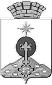 АДМИНИСТРАЦИЯ СЕВЕРОУРАЛЬСКОГО ГОРОДСКОГО ОКРУГАПОСТАНОВЛЕНИЕМузыкальное искусство:«Фортепиано»«Струнные инструменты»«Народные инструменты»«Духовые и ударные инструменты» «Хоровое пение»в области изобразительного искусства:«Живопись»Срок обучения: 8/9 лет8/9 лет5/6 и 8/9 лет5/6 и 8/9 лет8/9 лет5/6 и 8/9 лет«Основы музыкального исполнительства»:фортепианогитарабаяндомрафлейтасаксофонскрипкаэлектронные инструментывокалхоровое пениераннее эстетическое развитие детей    «Подготовка детей к поступлению в ДШИ на дополнительные предпрофессиональные программы»В области изобразительного искусства:«Основы изобразительной грамоты и декоративно-прикладного искусства»Срок    обучения:                                  3/4 года3/4 года3/4 года3/4 года3/4 года3/4 года3/4 года3/4 года3/4 года3/4 года1/2 годаи 3/4 года1/2 года                                     1/2 годаи 3/4 года